OBJEDNÁVKANa faktuře uvádějte číslo naší objednávky. Platné elektronické podpisy: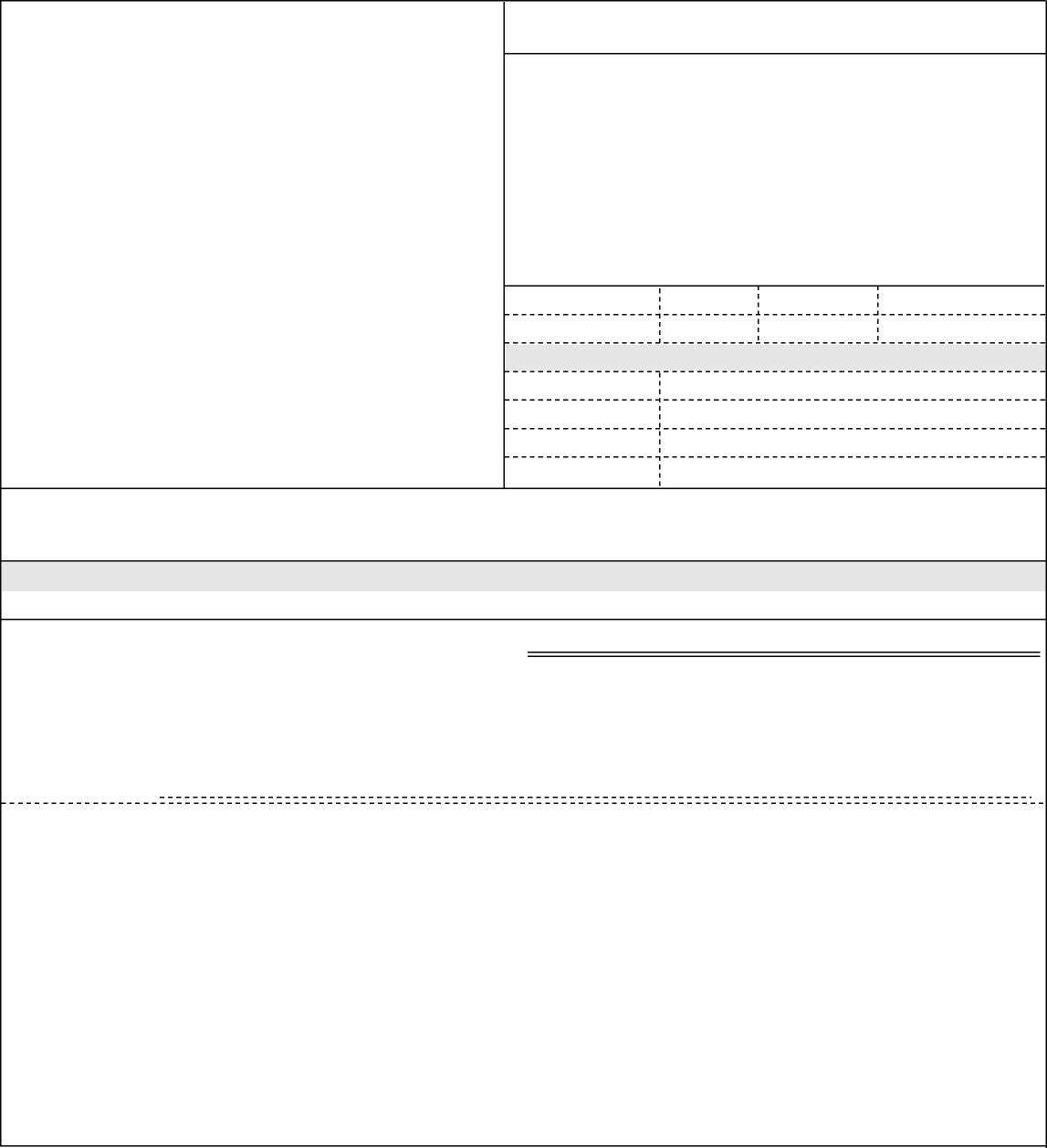 24.05.2019 13:47:34 - VYMAZÁNO (Admin. grantů)24.05.2019 13:53:23 VYMAZÁNO- příkazce operace (Řešitel grantu (PO))28.05.2019 10:53:56 - VYMAZÁNO- správce rozpočtu (Schválen správcem rozpočtu)